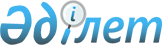 On Safety of Chemical Products
					
			
			
			Unofficial translation
		
					The Law of the Republic of Kazakhstan dated 21 July, 2007 No. 302.
      Unofficial translation
      This Law establishes the legal framework for the safety of chemical products for the protection of human life and health, the environment and consumers’ interests in the Republic of Kazakhstan. Chapter 1. GENERAL PROVISIONS Article 1. Basic definitions used in this Law
      The following basic definitions are used in this Law:
      1) warning label - information on the hazardous characteristics of chemical products and on the security measures at the stage of using them, which shall be applied to the products and (or) the packaging in accordance with the requirements of technical regulations in the field of safety of chemical products;
      2) risk assessment - a set of measures, aimed at identifying the possible effects of chemicals on human health and life, the environment, including the degree of danger, dose (concentration);
      3) dangerous chemical products - chemicals, that include at least one chemical substance, classified in one of the categories, listed in paragraph 4 of Article 5 of this Law;
      4) package - means or a set of means, ensuring the protection of chemical products and the environment from damage and loss, as well as facilitating the transportation, storage and sale of chemical products;
      5) the applicant (manufacturer, supplier, importer) – an individual or a legal entity, performing in the established order the registration of chemical products and confirmation of compliance;
      6) technical documentation – documents, containing the information necessary for risk assessment, and having all the relevant data available, including a full description of the methods and results of research or bibliographic reference to them;
      7) chemical substance – an element or a compound that exists in nature or obtained as a result of technological operations;
      8) chemical products - products that passed the processing steps of allocation from natural resources, and (or) the transformation of raw materials with the use of chemical reactions and usable for human needs or for the production in the form in which it is issued by the manufacturer;
      9) classification of chemical products - chemicals division by hazards types and categories of chemicals to identify its properties, that have or may have an adverse impact on human life and health, the environment;
      10) authorized bodies, ensuring the safety of chemical products (hereinafter - the authorized bodies) - state bodies, carrying out within the powers granted to them, the state policy in the field of safety of chemical products;
      11) safety data sheet of chemical products - a document, containing the information about the characteristics of chemical products and measures to ensure the safe handling of it;
      12) the life cycle of chemical products - processes of production, handling, storage, transportation, sale, disposal and recycling of chemical products;
      13) container - packaging element, that is a product for the placement of chemical products, made ??in the form of open or closed hollow body. Article 2. Legislation of the Republic of Kazakhstan on the safety of chemical products
      1. Legislation of the Republic of Kazakhstan on the safety of chemical products is based on the Constitution of the Republic of Kazakhstan and consists of this Law and other regulatory legal acts of the Republic of Kazakhstan.
      2. If an international treaty, ratified by the Republic of Kazakhstan establishes rules other than those contained in this Law, the rules of the international treaty shall be applied. Article 3. Scope of this Law
      1. This Law regulates social relations, by definition, establishment, implementation and performance of the requirements to ensure the safety of chemical products and processes of its life cycle to protect human life and health, environmental protection, and to prevent actions that may mislead consumers about the safety of chemical production.
      2. Requirements of this Law shall not apply to:
      1) minerals in the state of occurrence;
      2) finished medicinal drugs;
      3) radioactive substances, materials and waste products;
      4) food products;
      5) products, which in use do not change the chemical composition and physical state and do not emit hazardous chemicals in concentrations that could have adverse effects on human life and health, the environment, except for perfume and cosmetic products and household products. Article 4. Objects of technical regulation in the field of safety of chemical product
      Objects of technical regulation in the field of safety of chemical products are chemical products and processes of its life cycle. Article 5. Classification of chemical products
      1. Classification of chemical products is carried out in order to take appropriate measures to ensure the protection of human life and health, protection of the environment.
      2. Classification of chemical products is carried out by hazard types and categories of chemicals.
      3. Chemical products in the process of production and use may pose the following hazards:
      1) fire hazard;
      2) explosiveness;
      3) corrosivity;
      4) toxicity.
      4. The chemicals with the properties that may cause adverse effects on human life and health, the environment, are divided into categories:
      On physicochemical properties in:
      1) explosives;
      2) flammable gases;
      3) flammable liquids;
      4) flammable solids;
      5) oxidizing substances and organic peroxides;
      6) toxic substance;
      7) corrosive substances;
      on toxicological properties to:
      1) highly toxic substances;
      2) toxic substances;
      3) harmful substances;
      4) corrosives;
      5) substances that cause irritation of the eyes and (or) of the skin;
      6) substances, having a sensitizing effect;
      on specific effects to human health to:
      1) carcinogens;
      2) mutagens;
      3) substances that have toxic effects on the reproductive function;
      on the impact on the environment to:
      1) hazardous substances to the aquatic environment;
      2) hazardous substances to the aerial environment and soil.
      5. Information about the categories of chemical products, the types of hazards and measures to ensure the safe handling of chemical products is established by technical regulations in the field of safety of chemical products.
      6. Criteria and methods of testing for chemical products, its physicochemical and toxicological properties, specific effects on human health and life, environment shall be determined in accordance with the technical regulations in the field of safety of chemical products.
      7. Classification of chemical products by categories of chemicals shall be specified by the applicant (manufacturer, supplier, importer) when drawing up the relevant documents for placing it on the market. Chapter 2. STATE REGULATION IN THE FIELD OF SAFETY OF CHEMICAL PRODUCTS Article 6. Authorized bodies
      1. The authorized bodies are:
      1) the authorized body in the field of state stimulation of industry;
      2) the authorized state body in the sphere of turnover of narcotic drugs, psychotropic substances, their analogues and precursors;
      3) the authorized body in the sphere of sanitary and epidemiological welfare of the population;
      4) the authorized body in the field of civil protection;
      5) the authorized body in the field of environmental protection;
      6) the authorized body in the field of agro-industrial complex;
      7) the authorized body in the field of energy and mineral resources;
      8) the authorized body in the field of labour and social protection of the population;
      9) the authorized body in the field of transport; 
      10) authorized body for the protection of consumers' rights;
      11) the authorized body in the field of regulation of trade activities.
      2. The authorized bodies shall carry out the state regulation in the field of safety of chemical products in accordance with the industry-orientation.
      Footnote. Article 6, as amended by the Law of the Republic of Kazakhstan dated 11.04.2014 № 189-V (shall be enforced upon expiry of ten calendar days after its first official publication); dated 29.12.2014 № 269-V (shall be enforced from 01.01.2015); dated 27.12.2018 № 205-VI (shall be enforced upon the expiration of ten calendar days after the day of its first official publication); dated 27.12.2021 No. 87-VII (shall come into effect ten calendar days after the day of its first official publication).

 Article 7. Competence of the Government of the Republic of Kazakhstan
      The competence of the Government of the Republic of Kazakhstan shall be:
      1) development of the state policy in the field of safety of chemical products;
      2) is excluded by the Law of the Republic of Kazakhstan dated 29.09.2014 No. 239-V (shall be enforced upon expiry of ten calendar days after the date of its first official publication);

      3) is excluded by the Law of the Republic of Kazakhstan dated 03.07.2013 No. 124-V (shall be enforced upon expiry of ten calendar days after its first official publication);


      4) establishment and abolishment of advisory and consultative bodies on safety of chemical products;
      5) is excluded by the Law of the Republic of Kazakhstan dated 29.09.2014 No. 239-V (shall be enforced upon expiry of ten calendar days after the date of its first official publication);


      6) determination from the authorized bodies of the state body for inter-sectoral coordination in the field of safety of chemical products in accordance with the industry- orientation;
      7) is excluded by the Law of the Republic of Kazakhstan dated 19.04.2023 No. 223-VII (shall be enforced upon expiry of ten calendar days after the date of its first official publication).

      Footnote. Article 7, as amended by the Laws of the Republic of Kazakhstan dated 05.07.2011 No. 452-IV (shall be enforced from 13.10.2011); dated 03.07.2013 No. 124-V (shall be enforced upon expiry of ten calendar days after its first official publication); dated 29.09.2014 No. 239-V (shall be enforced upon expiry of ten calendar days after the date of its first official publication); dated 19.04.2023 No. 223-VII (shall be enforced upon expiry of ten calendar days after the date of its first official publication).

 Article 8. Competence of the authorized bodies
      The authorized bodies shall carry out:
      1) formation and implementation of the state policy in the field of chemical products safety;
      2) representation of the Republic of Kazakhstan in the international organizations on the safety of chemical products;
      3) is excluded by the Law of the Republic of Kazakhstan dated 29.09.2014 No. 239-V (shall be enforced upon expiry of ten calendar days after the date of its first official publication);


      4) development of technical regulations in the field of safety of chemical products;
      5) is excluded by the Law of the Republic of Kazakhstan dated 13.01.2014 No. 159-V (shall be enforced upon expiry of ten calendar days after its first official publication);

      6) is excluded by the Law of the Republic of Kazakhstan dated 29.09.2014 No. 239-V (shall be enforced upon expiry of ten calendar days after the date of its first official publication);

      7) is excluded by the Law of the Republic of Kazakhstan dated 13.01.2014 No. 159-V (shall be enforced upon expiry of ten calendar days after its first official publication);


      8) approval of the procedure for registration and accounting of certain types of chemical products;
      9) registration of chemical products in the territory of the Republic of Kazakhstan and its record-keeping;
      10) is excluded by the Law of the Republic of Kazakhstan dated 03.07.2013 No. 124-V (shall be enforced upon expiry of ten calendar days after its first official publication);

      11) is excluded by the Law of the Republic of Kazakhstan dated 29.09.2014 No. 239-V (shall be enforced upon expiry of ten calendar days after the date of its first official publication);

      12) is excluded by the Law of the Republic of Kazakhstan dated 29.09.2014 No. 239-V (shall be enforced upon expiry of ten calendar days after the date of its first official publication);

      13) is excluded by the Law of the Republic of Kazakhstan dated 29.12.2014 № 269-V (shall be enforced from 01.01.2015);


      14) other powers, provided by this Law, other laws of the Republic of Kazakhstan, the acts of the President of the Republic of Kazakhstan and the Government of the Republic of Kazakhstan.
      Footnote. Article 8, as amended by the Laws of the Republic of Kazakhstan dated 17.07.2009 No. 188 (the order of enforcement see Art. 2); dated 19.03.2010 No. 258-IV; dated 06.01.2011 No. 378-IV (shall be enforced upon expiry of ten calendar days after its first official publication); dated 05.07.2011 No. 452-IV (shall be enforced from 13.10.2011); dated 10.07.2012 No. 36-V (shall be enforced upon expiry of ten calendar days after its first official publication); dated 03.07.2013 No. 124-V (shall be enforced upon expiry of ten calendar days after its first official publication); dated 13.01.2014 No. 159-V (shall be enforced upon expiry of ten calendar days after its first official publication); dated 16.05.2014 No. 203-V (shall be enforced upon expiry of six months after the date of its first official publication); dated 29.09.2014 No. 239-V (shall be enforced upon expiry of ten calendar days after the date of its first official publication); dated 29.12.2014 № 269-V (shall be enforced from 01.01.2015); dated 19.04.2023 No. 223-VII (shall be enforced upon expiry of ten calendar days after the date of its first official publication).

Article 8-1. Competence of the authorized body in the field of state stimulation of industry
      Footnote. Title as amended by the Law of the Republic of Kazakhstan dated 27.12.2021 No. 87-VII (shall come into effect ten calendar days after the day of its first official publication).
      The competence of the authorized body in the field of state stimulation of industry shall include the approval of the procedure for registration and accounting of chemical products.
      Footnote. Chapter 2 is supplemented by Article 8-1 in accordance with the Law of the Republic of Kazakhstan dated 29.09.2014 No. 239-V (shall be enforced upon expiry of ten calendar days after the date of its first official publication); dated 27.12.2021 No. 87-VII (shall come into effect ten calendar days after the day of its first official publication).

 Article 8-2. Competence of local executive bodies
      Competence of local executive bodies shall include:
      1) state control and supervision of compliance with requirements established by the Law and technical regulations in the field of safety of chemical products;
      2) monitoring of consumer markets for the purpose of detecting chemical products that are inconsistent with requirements of the Law and technical regulations in the field of safety of chemical products and performance of measures on non-admission of its sale;
      3) inspection of the risk assessment of chemical products for health and life of human, environment on the basis of information provided by an applicant (manufacturers, supplier, importer);
      4) issuance of prescriptions on suspension of one or several processes of life circle of chemical products that are inconsistent with safety requirements established by the Law and technical regulations.
      Footnote. Chapter 2 is supplemented by Article 8-2 in accordance with the Law of the Republic of Kazakhstan dated 29.09.2014 No. 239-V (shall be enforced upon expiry of ten calendar days after the date of its first official publication).

 Article 9. State control and supervision in the field of safety of chemical products
      1. State control and supervision in the field of safety of chemical products shall be carried out by the authorized bodies in the manner and within the limits of their competence and is aimed at ensuring the compliance with the laws of the Republic of Kazakhstan, the decrees of the President of the Republic of Kazakhstan and the resolutions of the Government of the Republic of Kazakhstan for the safety of chemical products.
      2. State control and supervision in the field of safety of chemical products shall be carried out in the form of checks and other forms.
      3. The audit shall be carried out in accordance with the Entrepreneurial Code of the Republic of Kazakhstan. Other forms of state control and supervision shall be exercised in accordance with this Law.
      Footnote. Article 9 is in the wording of the Law of the Republic of Kazakhstan dated 17.07.2009 No. 188 (the order of enforcement see Art. 2); as amended by the Laws of the Republic of Kazakhstan dated 06.01.2011 No. 378-IV (shall be enforced upon expiry of ten calendar days after its first official publication); dated 05.07.2011 No. 452-IV (shall be enforced from 13.10.2011); dated 29.10.2015 № 376-V (shall be enforced from 01.01.2016).

 Chapter 3. RIGHTS AND OBLIGATIONS OF APPLICANTS (MANUFACTURERS, SUPPLIERS, IMPORTERS) IN THE FIELD OF SAFETY OF CHEMICAL PRODUCTS Article 10. Rights of applicants (manufacturers, suppliers, importers) in the field of safety of chemical products
      Applicant (manufacturer, supplier, importer) in accordance with carrying out activities shall have the right to:
      1) participate in the development of regulatory legal acts, technical regulations in the field of safety of chemical products in accordance with the legislation of the Republic of Kazakhstan;
      2) develop the production control programs for the safety of chemical products;
      3) implement the quality management system and the system for the safety of chemical products;
      4) develop and approve the standards of organizations, relevant to the mandatory requirements of the legislation of the Republic of Kazakhstan in the field of safety of chemical products;
      5) obtain reliable information about the chemical substances that may have adverse effects on human life and health, the environment;
      6) apply to the authorized bodies on conducting of checks for the risk assessment of chemical products. Article 11. Obligations of the applicants (manufacturers, suppliers, importers) in the field of safety of chemical products
      Applicant (manufacturer, supplier, importer) in accordance with carrying out activities shall:
      1) ensure the compliance with the legislation of the Republic of Kazakhstan in the field of safety of chemical products;
      2) ensure the production control over the safety of chemical products in the stages of its life cycle;
      3) inform the authorized bodies on the nonconformity of chemical products and processes of its life cycle with the requirements of this Law and technical regulations in the field of safety of chemical products;
      4) terminate one or more processes of the life cycle of chemical products that do not meet the safety requirements, established by this Law and technical regulations;
      5) provide reliable information on the safety of chemical products to customers and the authorized bodies, at their request;
      6) provide to the authorized bodies the information, necessary to carry out state control: safety data sheet of chemical products, certificate of registration, certificate of conformity or declaration, and other documents and information of a technical nature (for an unscheduled inspection);
      7) carry out a mandatory risk assessment of chemical products (determination of harmful effects of chemicals that can harm human health and life, and the environment, the incidence of adverse effects). Chapter 4. BASIC REQUIREMENTS FOR THE SAFETY OF CHEMICAL PRODUCTS Article 12. Registration of chemical products
      1. Applicant (manufacturer, supplier, importer) shall register chemical products.
      2. Chemical products, not registered in accordance with the requirements of the legislation of the Republic of Kazakhstan, shall not be permitted to the circulation. Article 13. Risk assessment of chemical products
      1. Application of measures to ensure the safety of chemical products shall be based on the risk assessments.
      2. Conducting of the risk assessment by applicant (manufacturer, supplier, importer) is required for all chemical products.
      3. Risk assessment of chemical products shall be carried out by:
      1) identification of the hazards of chemical products;
      2) analyzing of the impact of chemical products, that represent a danger or potential danger to human life and health, the environment;
      3) determination of the measures to control the risks identified.
      4. In the risk assessment of the danger of chemical products, the available technical documentation, scientific data, methods of analysis and research, bibliographic references, data of sampling inspection shall be used.
      5. The authorized bodies shall organize a risk assessment check, if there is the information about the facts of harm to human life and (or) health, the environment in accordance with subparagraph 11) of Article 8 of this Law.
      6. Risk assessment shall be carried out by the applicant (manufacturer, supplier, importer) prior to the registration of chemical products.
      7. To assess the potential risks, associated with hazardous or potentially hazardous chemical products, the applicant (manufacturer, supplier, importer) indicates:
      1) the presence of hazardous chemicals;
      2) the indications of danger;
      3) the hazard identification;
      4) the physical and chemical properties;
      5) the environmental impact.
      8. The authorized bodies, if necessary, may request the additional information or testing of chemical products. Article 14. Requirements for the safety of chemical products
      1. Requirements for the safety of chemical products and processes of its life cycle, established by the legislation of the Republic of Kazakhstan in the field of safety of chemical products, shall be obligatory for the applicants (manufacturers, suppliers, importers).
      2. Safety of chemical products shall be provided by:
      1) compliance of the applicants (manufacturers, suppliers, importers) with the requirements of the legislation of the Republic of Kazakhstan in the field of safety of chemical products;
      2) carrying out production control over the conformity of life cycle processes of chemical products with the requirements of the legislation of the Republic of Kazakhstan in the field of safety of chemical products;
      3) confirmation of compliance of chemical products with the requirements of the legislation of the Republic of Kazakhstan in the field of safety of chemical products;
      4) is excluded by the Law of the Republic of Kazakhstan dated 16.05.2014 No. 203-V (shall be enforced upon expiry of six months after the date of its first official publication);
      5) application of measures of state regulation in the field of safety of chemical products.
      3. Chemical products that do not meet the requirements of the legislation of the Republic of Kazakhstan in the field of safety of chemical products shall not be allowed to the processes of life cycle, including the following indicators:
      1) have obvious signs of damage to human life and health, the environment;
      2) do not meet the requirements for radiological indicators and categories of chemicals, referred to in paragraph 4 of Article 5 of this Law;
      3) do not have documents, proving its safety and confirming its origin;
      4) do not have labels, containing the information, provided by the legislation of the Republic of Kazakhstan in the field of safety of chemical products;
      5) do not correspond to the information provided.
      4. The developed, created and produced in circulation chemical products shall meet the safety requirements, established by technical regulations in the field of safety of chemical products.
      Footnote. Article 14 as amended by the Law of the Republic of Kazakhstan dated 16.05.2014 No. 203-V (shall be enforced upon expiry of six months after the date of its first official publication).

 Article 15. Safety data sheet of chemical products and requirements for it
      1. Applicant (manufacturer, supplier, importer), which supplies chemical products to be placed on the market, shall accompany it with safety data sheet of chemical products.
      2. Safety data sheet of chemical products shall contain the following information on chemical products:
      1) determination of chemical products (substances, drug and manufacturer);
      2) risk (s) determination;
      3) composition, information on chemicals;
      4) first aid measures;
      5) fire prevention measures;
      6) measures in emergency situations;
      7) handling and storage;
      8) radiation protection, personal protection;
      9) physical and chemical properties;
      10) stability and reactivity;
      11) toxicological information;
      12) environmental information;
      13) waste management;
      14) information on transportation;
      15) information to certain types of chemical products, established by technical regulations in the field of safety of chemical products.
      3. Upon request, the consumer shall be offered the additional information about chemical products and protection measures against the impact of its hazardous properties to life and human health, the environment.
      4. Supporting documents for chemical products shall contain the information on the classification and safety precautions to reduce the risk of danger. Article 16. Safety requirements in the production and use of chemical products
      In the production and use of chemical products it is necessary to ensure safety measures in accordance with the rules, approved by authorized bodies, which include:
      1) choice of technology and equipment, techniques and methods of work that minimize the risk in the production of chemical products;
      2) use and proper maintenance of technical means and protection measures, used in the production and use of chemical products;
      3) use of warning signs and labels on the hazards or potential hazards;
      4) personal hygiene and the availability of personal protective equipment and clothing of the personnel;
      5) accident prevention and the availability of means for their liquidation. Article 17. Safety requirements for transportation and storage of chemical products
      1. Storage and transportation of chemical products shall be carried out under condition, ensuring its safety in accordance with the requirements of the legislation of the Republic of Kazakhstan in the field of safety of chemical products.
      2. For transportation of chemical products, dangerous to human life and health, the environment, the specially equipped for such purpose vehicles shall be used.
      3. Storage and transportation of chemical products shall be carried out in compliance with protective measures, which include:
      1) the requirements for packaging and containers for transportation and storage;
      2) the permissible mass of chemical products packaging and its shelf life;
      3) the compatibility of the product during transportation and storage with other types of chemical products;
      4) general requirements for transportation and storage (temperature, pressure, humidity, light);
      5) special measures to chemical products, capable of spontaneous combustion and spontaneous decomposition, including the formation of dangerous products;
      6) measures for the safe reuse of packaging, containers and(or) their recycling;
      7) measures to prevent accidents and liquidation of their consequences;
      8) personal protective equipment of personnel;
      9) use of paramilitary security in the cases, established by the legislation of the Republic of Kazakhstan.
      4. Transportation and storage of chemical products shall be in packaging, ensuring its consumer properties and protection from the impact of its hazardous properties on human health and life, the environment.
      5. Permissible mass rate of chemical products shall ensure the safety of its impact or transformation products, within a specified retention period.
      6. When transportation of chemical products, the measures to ensure the integrity of the packaging, as well as the vehicles, precluding unauthorized access to chemical products, shall be taken.
      7. Requirements for the use of packages for the transportation of chemical products on various modes of transport are established by the relevant technical regulations.
      Requirements for the use of packaging for transportation of chemical products in various vehicles shall be established by the relevant authorized body.
      8. It is not allowed to place in the same container the chemical products of two or more species, if they may enter with each other in a dangerous reaction and cause:
      1) fire and (or) evolution of considerable heat;
      2) evolution of flammable, toxic or asphyxiant gases;
      3) formation of other chemically active and dangerous substances, including corrosive materials.
      9. Transportation of liquefied gases shall be as prescribed by the legislation of the Republic of Kazakhstan.
      10. During storage of chemical products, having the ability to form new compounds, increasing the properties of the main hazards of chemical products, shall be provided with adequate protective measures to avoid the possibility of such a transformation.
      11. Reusing of container shall only be possible for identical substances. Conditions of storage of chemical products shall prevent the accidental mixing of it.
      12. Material of which the packing is made must not chemically react with its contents.
      13. Control over the import, export and transit of chemical products shall be in accordance with the relevant laws of the Republic of Kazakhstan.
      Footnote. Article 17, as amended by the Law of the Republic of Kazakhstan dated 06.01.2011 No. 378-IV (shall be enforced upon expiry of ten calendar days after its first official publication); dated 30.12.2020 No. 397-VI (shall be enforced upon expiry of six months after the day of its first official publication). 

 Article 18. Requirements for labeling of chemical products 
      All hazardous chemical products are subject to warning labeling to warn of their hazardous properties.
      The list of standard hazard symbols that must be indicated in the warning labeling of chemical products is established in accordance with the national or interstate standard. 
      Footnote. Article 18 as amended by the Law of the Republic of Kazakhstan dated 30.12.2020 No. 397-VI (shall be enforced upon expiry of six months after the day of its first official publication).

 Article 19. Requirements for chemical products in circulation in the market
      1. Chemical products can be put on the market and used, if it meets the requirements, established by legislation of the Republic of Kazakhstan in the field of technical regulation.
      2. Applicant (manufacturer, supplier, importer) must provide all the necessary conditions for the safe circulation of chemical products on the market.
      Retail sales of chemical products shall be accompanied by the instruction that must contain the following information:
      1) appointment of chemical products;
      2) conditions of use;
      3) storage conditions;
      4) hazardous properties;
      5) measures for safe use;
      6) first aid measures. Article 20. Requirements for termination of one or more life cycle processes of chemical product
      1. Applicant (manufacturer, supplier, importer) since the discovery of non-conformity of chemical products with the safety requirements, established by this Law and technical regulations, or on the basis of regulations of the authorized body, shall terminate one or more processes of the life cycle processes of such chemical product.
      2. Failure to take measures, imposed by paragraph 1 of this Article entails the liability in accordance with the laws of the Republic of Kazakhstan. Article 21. Requirements for the safety of personnel at all stages of the life cycle of chemical products
      1. In the production of chemical products, the rules to ensure the safety of life and health of the production personnel, the environment in accordance with the Laws of the Republic of Kazakhstan, shall be established.
      2. Personnel, involved in the stages of the life cycle of chemical products shall possess the necessary skills, knowledge about the ways of safe work, to be provided with the necessary means of control and protection, and have the appropriate approvals for work with chemical products in accordance with the legislation of the Republic of Kazakhstan.
      3. To ensure safety of personnel, involved at all stages of the life cycle of chemical products, the following conditions shall be observed:
      1) using of techniques and methods for the protection of labour, eliminating the risk of impact of hazardous chemicals on human life and health, the environment;
      2) provision of the appropriate personal hygiene, personal protective equipment;
      3) using of warning labels;
      4) familiarization of personnel with the measures for the safe work with chemical products;
      5) development of measures for the prevention and liquidation of emergency situations.
      4. Applicants (manufacturers, suppliers, importers) shall provide preliminary and periodic medical examinations and training of personnel for working with hazardous or potentially hazardous chemical products.
      Footnote. Article 21 as amended by the Law of the Republic of Kazakhstan dated 29.12.2014 № 269-V (shall be enforced from 01.01.2015).

 Article 22. Confirmation of conformity of chemical products
      1. Confirmation of conformity of chemical products shall be carried out in accordance with the legislation of the Republic of Kazakhstan in the field of technical regulation.
      2. A document confirming conformity issued by a foreign state shall be deemed valid in the Republic of Kazakhstan provided it is recognized in the state system of technical regulation in accordance with the legislation of the Republic of Kazakhstan in the field of technical regulation.
      Footnote. Article 22 in the new wording of the Law of the Republic of Kazakhstan dated 29.10.2015 № 376-V (shall be enforced from 01.01.2016).

 Article 23. Responsibility for violation of the legislation of the Republic of Kazakhstan on the safety of chemical products
      Violation of the legislation of the Republic of Kazakhstan on the safety of chemical products entails the liability, established by the laws of the Republic of Kazakhstan. Chapter 5. FINAL AND TRANSITIONAL PROVISIONS Article 24. Transitional provisions
      1. Prior to enactment of the regulatory legal acts, approving technical regulations in the field of safety of chemical products, the state regulation shall be carried out in accordance with the legislation of the Republic of Kazakhstan to the extent not inconsistent with this Law.
      2. For chemical products, produced and sold in the Republic of Kazakhstan to the enactment of this Law, the documents confirming its compliance shall remain in force for a period specified in them. Article 25. Procedure for the enactment of this Law
      This Law enters into force from 1 January 2008.
					© 2012. «Institute of legislation and legal information of the Republic of Kazakhstan» of the Ministry of Justice of the Republic of Kazakhstan
				
The Presidentof the Republic of Kazakhstan